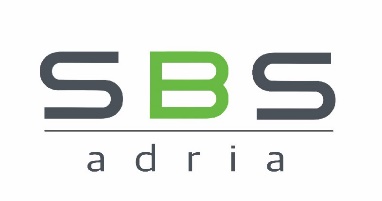 MT WINNERIMO Number:	5372305……………………………………………………………………………..……………………….. MMSI:	201100092………………………………………………………………………………..…………………….. Call sign:	ZAD18…………………………………………………………………………………..………………….. Name of the ship:	WINNER……………………………………………………………………………………..……………….. Former names:	BUNKER (2013), BARRIER (1990), ULCO (1972)………………………………………………………………………………………..…………….. Vessel type:	Oil tanker…………………………………………………………………………………………..………….. Operating status:	Active……………………………………………………………………………………………..……….. Flag:	Albania………………………………………………………………………………………………..…….. Gross tonnage:	499 tons…………………………………………………………………………………………………..….. Deadweight:	605 tons………………………………………………………………………………………………………. Length overall:	52 m…………………………………………………………………………………..………………….. Breadth:	10 m……………………………………………………………………………………..……………….. Engine type:	Deutz………………………………………………………………………………………..…………….. Pump rate:	150m³/h…………………………………………………………………………………………..………….. Year of built:	1958 (rebuild in 1994/95)……………………………………………………………………………………………..……….. Builder:	Pollock Shipbuilders & Engineers, Faversham, UK                                           (Rebuilt at Hirtshals Yard a/s, Denmark)………………………………………………………………………………………………..…….. Home port:	Durrës, Albania…………………………………………………………………………………………………..….. Owner:	SBS Select Bunkering Services – Adria Sh.A., Tirana, Albania…………………………………………………………………………………………………..….. SBS - Adria, January 2024